Администрациягорода ВолгодонскаРАСПОРЯЖЕНИЕ30.11.2015										№  291г.ВолгодонскОб утверждении плана реализации муниципальной программы города Волгодонска «Молодежь Волгодонска» на 2016 годВ соответствии с Федеральным законом от 06.10.2003 №131-ФЗ «Об общих принципах организации местного самоуправления в Российской  Федерации», Уставом муниципального образования «Город Волгодонск», постановлением Администрации города Волгодонска от 26.08.2013  № 3467 «Об утверждении Положения о порядке разработки, реализации и оценки эффективности муниципальных программ города Волгодонска, с целью развития творческого потенциала и социальной активности молодежи, поддержки молодежных инициатив:1 Утвердить план реализации муниципальной программы «Молодежь Волгодонска» на 2016 год (приложение).2 Отделу по молодежной политике Администрации города Волгодонска (О.В. Шемитов) обеспечить выполнение плана реализации муниципальной программы города Волгодонска «Молодежь Волгодонска» в 2016 году.3 Отделу бухгалтерского учета Администрации города Волгодонска (Е.И. Быкадорова) производить финансирование мероприятий плана в пределах выделенных лимитов бюджетных ассигнований.4 Распоряжение вступает в силу со дня официального опубликования.5 Контроль за исполнением распоряжения возложить на заместителя главы Администрации города Волгодонска по социальному развитию Н.В. Полищук.Глава Администрации города Волгодонска									А.Н. ИвановПроект вносит отдел по молодежной политике Администрации города Волгодонска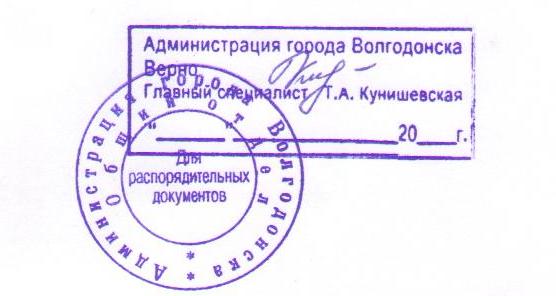 Приложение к распоряжению Администрации города Волгодонскаот 30.11.2015 № 291«Планреализации муниципальной программы «Молодежь Волгодонска» на 2016 годУправляющий делами Администрации города Волгодонска							И.В. Орлова№ п/пНаименование подпрограммы, основного мероприятия, мероприятия ведомственной целевой программы, контрольного события программыОтветственный исполнитель (заместитель руководителя ОИВ/ФИО)Ожидаемый результат (краткое описание)Срок реализации (дата)Объем расходов <*> (тыс. руб.)Объем расходов <*> (тыс. руб.)Объем расходов <*> (тыс. руб.)Объем расходов <*> (тыс. руб.)Объем расходов <*> (тыс. руб.)№ п/пНаименование подпрограммы, основного мероприятия, мероприятия ведомственной целевой программы, контрольного события программыОтветственный исполнитель (заместитель руководителя ОИВ/ФИО)Ожидаемый результат (краткое описание)Срок реализации (дата)всегоОбластной бюджетФедеральный бюджетМестный бюджетВнебюджетные источники123456789101Основное мероприятие 1. Организация мероприятий, направленных на формирование целостной системы поддержки молодежи.О.В. Шемитов2016 год879,000879,002Мероприятие 1.1.Праздничные мероприятия, посвященные Дню студентаО.В. ШемитовВыявление и поддержка талантливой молодежиI квартал10,00010,003Мероприятие 1.2.Образовательная программа «Школа молодого добровольца»О.В. ШемитовПовышение эффективности функционирования института волонтерстваI квартал 5,0005,004Мероприятие 1.3.Семинар для молодых семей о возможностях улучшения жилищных условийО.В. ШемитовОсвещение вопросов реализации целевых программ государственной поддержки гражданI квартал8,0008,005Мероприятие 1.4.Ярмарка товаров и услуг для молодых семейО.В. ШемитовОсвещение вопросов реализации целевых программ государственной поддержки гражданI квартал 000006Мероприятие 1.5.Городской этап областного молодежного фестиваля патриотической песни «Гвоздики Отечества»О.В. ШемитовРазвитие системы патриотического воспитания, выявление и поддержка талантливой молодежиI квартал19,00019,007Мероприятие 1.6.Городской этап областного фестиваля «Российская студенческая весна»О.В. ШемитовВыявление и поддержка талантливой молодежиII квартал20,00020,008Мероприятие 1.7.Городской этап областного конкурса «Лидер года»О.В. ШемитовСоздание условий для выявления и поддержки талантливой и инициативной молодежиII квартал000009Мероприятие 1.8.Фестиваль КВНО.В. ШемитовВыявление талантливой молодежи, развитие системы активного досугаI квартал30,00030,0010Мероприятие 1.9.День призывникаО.В. ШемитовРазвитие системы патриотического воспитанияII, IV квартал7,0007,0011Мероприятие 1.10Молодежная акция «МОСТ»О.В. ШемитовРазвитие добровольчестваII, IV квартал0000012Мероприятие 1.11.Молодежная акция «Улицы нашего города»О.В. ШемитовОрганизация мероприятий, направленных на повышение социальной активности учащихсяII, IV квартал0000013Мероприятие 1.12.Молодежная акция «Георгиевская ленточка»О.В. ШемитовРазвитие системы патриотического воспитанияII квартал4,0004,0014Мероприятие 1.13.Молодежная акция «Память поколений»О.В. ШемитовРазвитие системы патриотического воспитанияII, III квартал0000015Мероприятие 1.14.Праздник  молодых семейО.В. ШемитовФормирование активной социальной позиции молодой семьиII квартал50,00050,0016Мероприятие 1.15.«ART- пикник» - творческое мероприятие молодых дизайнеров фотографов и музыкантовО.В. ШемитовВыявление талантливой молодежи, развитие системы активного досуга II квартал5,0005,0017Мероприятие 1.16.Молодежная акция, посвященная Дню без табакаО.В. ШемитовПропаганда здорового образа жизниII квартал0000018Мероприятие 1.17Конференция для работающей молодежи «Профи»О.В. ШемитовПовышение социальной активности работающей молодежиII квартал30,00030,0019Мероприятие 1.18.Молодежная акция, посвященная Дню российского предпринимательства «Есть идея»О.В. ШемитовВыявление и трансляция наиболее успешных инновационных проектов молодых предпринимателейII квартал0000021Мероприятие 1.19.Организация участия в областной акции «Наследники «Победы»О.В. ШемитовРазвитие системы патриотического воспитанияII квартал14,00014,0022Мероприятие 1.20.Акция «Ростовская область – территория здоровья»О.В. ШемитовПрофилактика социально-негативных явлений, пропаганда здорового образа жизниII квартал0000023Мероприятие 1.21.Конкурсный отбор членов Молодежного правительства при Администрации города ВолгодонскаО.В. ШемитовПривлечение молодых граждан  с активной социальной позицией для решения вопросов местного значенияII квартал2,0002,0024Мероприятие 1.22.Фестиваль молодежной субкультуры «Без границ»О.В. ШемитовПрофилактика социально-негативных явлений, взаимодействие представителей молодежных субкультурII квартал50,00050,0025Мероприятие 1.23.Студенческий балО.В. ШемитовВыявление и поощрение талантливой молодежиII квартал10,00010,026Мероприятие 1.24.Праздничные мероприятия, посвященные Дню молодежиО.В. ШемитовВыявление и поощрение талантливой молодежиII квартал300,000300,0027Мероприятие 1.25.Молодежная акция «Семья  - это прекрасно!», посвященная всероссийскому дню семьи, любви и верностиО.В. ШемитовПоддержка позитивного образа семьиIII квартал3,0003,0028Мероприятие 1.26.Конкурс профессионального мастерства «Лучший по профессии»О.В. ШемитовПовышение престижа рабочих профессий, совершенствование профессионального мастерстваIII квартал10,00010,0029Мероприятие 1.27.Конференция «Лидер»О.В. ШемитовСоздание условия для развития социальной активности молодежиIII квартал60,00060,0030Мероприятие 1.28.Молодежная концертная программа, посвященная Дню городаО.В. ШемитовВыявление талантливой молодежи, развитие системы активного досугаIII квартал10,00010,031Мероприятие 1.29.Конференция «Патриот»О.В. ШемитовРазвитие системы патриотического воспитанияIII квартал30,00030,0032Мероприятие 1.30.Молодежная акция «Горжусь Россией», посвященная Дню государственного флага Российской ФедерацииО.В. ШемитовРазвитие системы патриотического воспитанияIII квартал5,0005,0033Мероприятие 1.31.Мониторинг наркоситуацииО.В. ШемитовОрганизация информационного контроля над процессом распространения психоактивных веществ (ПАВ) в молодежной среде.IV квартал3,0003,0034Мероприятие 1.32.Конкурсный отбор лауреатов ежегодных премий для одаренной и талантливой молодежиО.В. ШемитовРазвитие системы поддержки одаренной и талантливой молодежиIV квартал120,000120,0035Мероприятие 1.33.Фестиваль народов ДонаО.В. ШемитовПрофилактика экстремизма, этнической, религиозной и расовой ксенофобииIV квартал30,00030,0036Мероприятие 1.34.Молодежная акция, посвященная Дню материО.В. ШемитовПоддержка позитивного образа материнстваIV квартал15,00015,0037Мероприятие 1.35.Городской конкурс «Волонтер года»О.В. ШемитовПривлечение к добровольческой деятельностиIV квартал20,00020,0038Мероприятие 1.36.Реализация социального проекта «Блог Молодежного правительства»О.В. ШемитовОсвещение наиболее значимых городских мероприятийВ течение года3,0003,0039Мероприятие 1.37.Реализация социального проекта «Диалог»О.В. ШемитовРазвитие молодежного самоуправления, формирование правовой культурыIII-IV квартал0000040Мероприятие 1.38.Реализация социального проекта «По дороге к доброму здоровью»О.В. ШемитовПропаганда здорового образа жизниIII-IV квартал0000041Мероприятие 1.39.Реализация социального проекта «Бумеранг добра»О.В. ШемитовПовышение эффективности функционирования института волонтерстваIII-IV квартал0000042Мероприятие 1.40.Реализация социального проекта «Знак качества»О.В. ШемитовОрганизация мероприятий, направленных на повышение социальной активности молодежиIII-IV квартал0000043Мероприятие 1.41.Реализация социального проекта «Лидер. Маршрут успеха»О.В. ШемитовОрганизация мероприятий, направленных на повышение социальной активности молодежиIII-IV квартал0000044Мероприятие 1.42.Реализация социального проекта «Доноры города Волгодонска»О.В. ШемитовПропаганда здорового образа жизниIII-IV квартал0000045Мероприятие 1.43.Реализация социального проекта «Свободный микрофон»О.В. ШемитовРазвитие системы поддержки одаренной и талантливой молодежиIII-IV квартал3,0003,0046Мероприятие 1.44.Реализация социального проекта «Хочу всё знать»О.В. ШемитовРазвитие молодежного самоуправления, формирование правовой культурыIII-IV квартал0000047Мероприятие 1.45.Реализация социального проекта «Городские игры «Энкаутер»О.В. ШемитовВыявление и поддержка талантливой молодежиIII-IV квартал0000048Мероприятие 1.46.Реализация социального проекта «Молодая Гвардия Дона»О.В. ШемитовПропаганда здорового образа жизниIII-IV квартал3,0003,0049Контрольное событие  мероприятияУвеличение количества молодых людей, вовлеченных в социальную практикуУвеличение доли  молодежи, вовлеченной в деятельность общественных объединенийО.В. Шемитовдо 23 000до 7,5%Декабрь 2016ХХХХХ50Основное мероприятие 2. Организационно-методическое и информационно-аналитическое обеспечение реализации программы.О.В. Шемитов2016 год221,000221,0051Мероприятие 2.1.Подготовка и изготовление  информационно-просветительских, методических  и агитационно-пропагандистских материалов по основным направлениям реализации государственной молодежной политикиО.В. ШемитовСоздание системы информирования молодых людей по всему спектру вопросов жизни молодежи в обществе  В течение года30,00030,0052Мероприятие 2.2.Изготовление и размещение в средствах массовой информации (печатных, теле- и радиоэфирах, интернет-изданиях) материалов, программ по основным направлениям реализации государственной молодежной политикиО.В. ШемитовСоздание системы информирования молодых людей по всему спектру вопросов жизни молодежи в обществе  В течение года15,00015,0053Мероприятие 2.3.Участие делегаций города в городских, областных, региональных фестивалях, конкурсах, акциях, конференциях, форумах.О.В. ШемитовВыявление и поддержка одаренной и талантливой молодежиВ течение года176,000176,0054Контрольное событие мероприятияОказание  информационно-просветительской поддержки молодежиО.В. ШемитовВыпуск и размещение материалов по направлениям реализации молодежной политики 6 единиц.Декабрь 2016ХХХХХ55Итого по муниципальной программеХ1 100,0001 100,00